Sc 9 Notes Chem Unit                             COMPOUNDS     	  	 Name:___________________A compound is a pure substance made up of _________________________________________ kind of element in which the atoms of the elements are joined together.By combining in elements, compounds can for more _____________________ substancesCompounds form through ____________________________, which are links between 2 or more atoms that hold the atoms together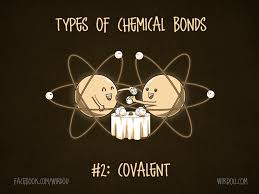 Two basic types of compounds:    ___________________________ compounds___________________________ + non-metalElectrons are _______________________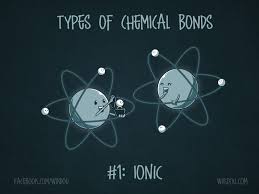 ___________________________ compounds_________________________ + non-metalElectrons are ________________________ We can use various lab tests to determine if an unknown compound is ionic or covalent:_____________________ TestIonic: _____________________________________________________________   Covalent: __________________________________________________________   _____________________ TestIonic: _____________________________________________________________   Covalent: __________________________________________________________   _____________________ TestIonic: _____________________________________________________________   Covalent: __________________________________________________________   _____________________ TestIonic: _____________________________________________________________   Covalent: __________________________________________________________   